ESCALA DE NOTAS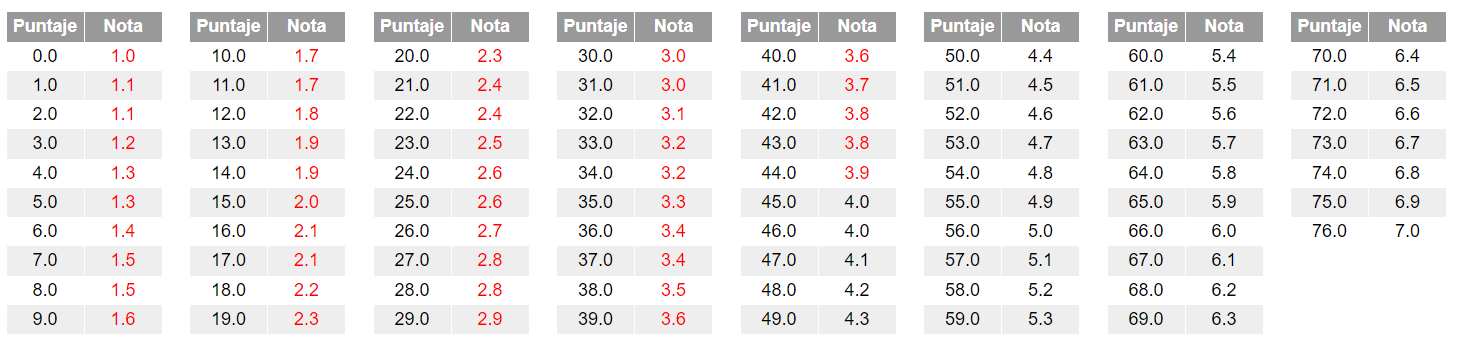 Rúbrica para Informe 1 “Proceso Histórico de Política Pública”
 Historia de las Instituciones Políticas y Administrativas de ChileProfesor: Luis Garrido VergaraAyudante: Emilio Lautaro CornejoPregunta de Investigación:¿Qué relación tiene el contexto histórico con el surgimiento de una Política Pública? Explique cómo los objetivos e implementación de la Política Pública fueron condicionados por su contexto.Estudiantes Evaluados:Puntaje Total:              76                               Puntaje Obtenido:                                                        Nota: Rúbrica para Informe 1 “Proceso Histórico de Política Pública”
 Historia de las Instituciones Políticas y Administrativas de ChileProfesor: Luis Garrido VergaraAyudante: Emilio Lautaro CornejoPregunta de Investigación:¿Qué relación tiene el contexto histórico con el surgimiento de una Política Pública? Explique cómo los objetivos e implementación de la Política Pública fueron condicionados por su contexto.Estudiantes Evaluados:Puntaje Total:              76                               Puntaje Obtenido:                                                        Nota: Rúbrica para Informe 1 “Proceso Histórico de Política Pública”
 Historia de las Instituciones Políticas y Administrativas de ChileProfesor: Luis Garrido VergaraAyudante: Emilio Lautaro CornejoPregunta de Investigación:¿Qué relación tiene el contexto histórico con el surgimiento de una Política Pública? Explique cómo los objetivos e implementación de la Política Pública fueron condicionados por su contexto.Estudiantes Evaluados:Puntaje Total:              76                               Puntaje Obtenido:                                                        Nota: Rúbrica para Informe 1 “Proceso Histórico de Política Pública”
 Historia de las Instituciones Políticas y Administrativas de ChileProfesor: Luis Garrido VergaraAyudante: Emilio Lautaro CornejoPregunta de Investigación:¿Qué relación tiene el contexto histórico con el surgimiento de una Política Pública? Explique cómo los objetivos e implementación de la Política Pública fueron condicionados por su contexto.Estudiantes Evaluados:Puntaje Total:              76                               Puntaje Obtenido:                                                        Nota: Rúbrica para Informe 1 “Proceso Histórico de Política Pública”
 Historia de las Instituciones Políticas y Administrativas de ChileProfesor: Luis Garrido VergaraAyudante: Emilio Lautaro CornejoPregunta de Investigación:¿Qué relación tiene el contexto histórico con el surgimiento de una Política Pública? Explique cómo los objetivos e implementación de la Política Pública fueron condicionados por su contexto.Estudiantes Evaluados:Puntaje Total:              76                               Puntaje Obtenido:                                                        Nota: Niveles de desempeñoNiveles de desempeñoNiveles de desempeñoNiveles de desempeñoNiveles de desempeñoIntroducciónIntroducciónIntroducciónIntroducciónIntroducciónAspecto/CumplimientoLogrado(5 puntos)Medianamente logrado(3 puntos)Incipiente(2 puntos)Insuficiente(1 punto)Introducción al trabajoEstudiante plantea una introducción clara en la que presentan íntegramente los conceptos y métodos propios al enfoque, la estructura del trabajo y cómo se relacionan a las preguntas de investigación.Estudiante plantea una introducción clara que presenta el enfoque y la estructura del trabajo.Estudiante plantea una introducción que menciona la política, el enfoque y estructura del trabajo de manera incompleta o confusa.Estudiante no plantea una introducción.Breve descripción de la política a analizar (al menos incluye los objetivos de la política pública, la relación de la política con su contexto histórico, agentes involucrados en la política, agentes afectados por la política, resultados de los procesos de la política, y la institucionalidad relacionada a la política.)Estudiante presenta una breve descripción de la política que logra reflejar íntegramente los objetivos de la política pública, la relación de la política con su contexto histórico, agentes involucrados en la política, agentes afectados por la política, resultados de los procesos de la política, y la institucionalidad relacionada a la política.Estudiante presenta una breve descripción de la política a analizar que incluye estos aspectos: objetivos de la política pública, relación de la política con su contexto histórico, agentes involucrados en la política, agentes afectados por la política, resultados de los procesos de la política, y la institucionalidad relacionada a la políticaEstudiante presenta una breve descripción de la política a analizar que incluye tres de estos aspectos: objetivos de la política pública, relación de la política con su contexto histórico, agentes involucrados en la política, agentes afectados por la política, resultados de los procesos de la política, y la institucionalidad relacionada a la políticaEstudiante presenta una descripción imprecisa o incompleta de la política a analizar.Descripción y Análisis de la política públicaDescripción y Análisis de la política públicaDescripción y Análisis de la política públicaDescripción y Análisis de la política públicaDescripción y Análisis de la política públicaLogrado(7 puntos)Medianamente logrado(5 puntos)Incipiente(3 puntos)Insuficiente(1 punto)Descripción y análisis del contexto político, social y económico en el que se gesta la políticaEstudiante describe de integral el contexto político, social y económico en el surge y/o se implementa la política, destacando los aspectos esenciales del contexto que llevaron a la políticaEstudiante describe el contexto requerido.Estudiante realiza una descripción difusa del contexto político, económico y social.Estudiante realiza una descripción incompleta o incorrecta.Descripción y análisis de los actores involucrados Estudiante identifica de manera correcta todos los actores que participan y/o se ven afectados por la política pública, haciendo un análisis íntegramente critico a las relaciones y características que estos presentan.Estudiante identifica de manera correcta los actores que participan y el rol que cumple cada uno de ellos. Realiza un análisis de los actores y las dinámicas de estos.Estudiante identifica de manera parcial a los actores pues omite una descripción completa y correcta de las dinámicas de estos.Estudiante no identifica correctamente a los actores.Descripción y análisis integral del proceso político-administrativo de la política públicaEstudiante desarrolla integralmente un análisis crítico sobre el vínculo entre los aspectos institucionales, burocráticos y políticos de la política pública, empleando sucesos y aspectos históricos como explicación o causa de los fenómenos observados en la investigación. Estudiante desarrolla un análisis crítico sobre el vínculo entre los aspectos institucionales, burocráticos y políticos de la política pública, empleando sucesos y aspectos históricos como explicación o causa de los fenómenos observados en la investigación.Estudiante desarrolla un análisis sobre el vínculo entre los aspectos institucionales, burocráticos y políticos de la política pública, empleando sucesos y aspectos históricos como explicación o causa de los fenómenos observados en la investigación.Estudiante desarrolla una descripción sobre el vínculo entre los aspectos institucionales, burocráticos y políticos de la política pública sin contextualizar estos.Descripción y Análisis de los efectos de la Política en su contextoEstudiante identifica, describe y analiza crítica e integralmente los efectos que la política tuvo a través de indicadores, datos y/o testimoniosEstudiante identifica, describe y analiza críticamente los efectos que la política con indicadores, datos y/o testimonios.Estudiante identifica parcialmente los efectos de la política.Estudiante no identifica los efectos que tuvo la política.Uso consistente, crítico e integral del enfoqueEstudiante hace uso integral y crítico del enfoque principal del trabajo a través de la aplicación de conceptos.Estudiante hace uso del enfoque principal del trabajo a través de la aplicación de conceptos.Estudiante hace uso de nociones generales de los conceptos del enfoque.Estudiante menciona enfoque, pero no aporta valor al análisis.Conclusión:Juicio de Valor de los estudiantes Estudiante desarrolla de manera consistente con contenido y enfoque cuál es la conclusión respecto a la política, su coherencia, objetivos, actores y contexto. Los juicios de valor y recomendaciones de política pública de la conclusión están justificados a través de la bibliografía usada en el trabajo.Estudiante desarrolla de manera consistente y atractiva cuál es la conclusión respecto a la política, su coherencia, objetivos, actores y contexto. Los juicios de valor y recomendaciones de política pública de la conclusión están justificados a través de la bibliografía usada en el trabajo, pero no en su totalidad.Estudiante desarrolla sólo algunos de los componentes requeridos.Estudiante no desarrolla las conclusiones.Aspectos formalesAspectos formalesAspectos formalesAspectos formalesAspectos formalesLogrado(4 puntos)Medianamente logrado(3 puntos)Incipiente(2 puntos)Insuficiente(1 punto)Citación y referenciación en norma APA. Incluye la bibliografía utilizada.Los referentes empleados dentro del texto se encuentran en cada ocasión correctamente citados en norma APA. Se incluye la bibliografía al final del documentoLos referentes empleados dentro del texto se encuentran citados utilizando la norma APA, pero se vislumbran a lo más tres errores en su ejecución (por ejemplo, no se incluye siempre las referencias). Puedo o no incluirse la bibliografía.Los referentes empleados dentro del texto se encuentran citados utilizando la norma, pero se vislumbran cuatro o más errores en su ejecución. No se incluye la bibliografía.El texto no presenta referentes, o bien presenta, pero no se hallan citados en norma.  No se incluye la bibliografía.Uso de diversas fuentes de información y de bibliografía del cursoEstudiante utiliza una amplia variedad de fuentes primarias, secundarias y de bibliografía del curso para evidenciar y respaldar sus argumentos. Estudiante utiliza una variedad media de fuentes primarias, secundarias y de bibliografía del curso para evidenciar y respaldar sus argumentos. Estudiante utiliza un acotado número y tipo de fuentes primarias, secundarias y de bibliografía del curso, para evidenciar y respaldar sus argumentos. Estudiante utiliza un número muy reducido de fuentes primarias, secundarias y de bibliografía del curso, para evidenciar y respaldar sus argumentos. Correcta ortografía y tipeo.El documento no presenta errores de ortografía ni de tipeo.El documento presenta a lo más 2 faltas ortográficas o de tipeo.El documento presenta a lo más 3 faltas ortográficas y/o de tipeo.El documento presenta 4 o más faltas ortográficas y/o de tipeo.El documento presenta una estructura clara y robusta. El estilo es claro, directo y atractivo para el lector.El documento presenta una estructura clara y robusta en la cual se comprenden los componentes el análisis. El estilo es claro, directo y atractivo para el lector.El documento presenta una estructura adecuada donde se comprende la política analizada y sus componentes. El estilo es atractivo para el lector.El documento presenta el análisis, pero la propuesta narrativa adolece de claridad y de una estructura que guíe y atraiga al lector.El documento no presenta una estructura clara en la cual se comprende la política planteada y los componentes del análisis. El estilo es impreciso, indirecto y no resulta atractivo al lector.Fuente  12.Extensión 5000 palabras, sin contar la bibliografía.Estudiante utiliza la fuente requerida y respeta la extensión.Estudiante utiliza la fuente requerida, pero no respeta la extensión.Estudiante respeta la extensión, pero no utiliza el tamaño de fuente requerida.Estudiante no utiliza la fuente requerida ni respeta la extensión.PortadaEstudiante elabora portada con logos institucionales de alta definición, titulo y subtitulo del trabajo, cátedra, nombre y apellido de profesor y ayudante, fecha y listado de integrantes por orden alfabético. La portada es profesional y elegante. Estudiante elabora portada con logos institucionales, título del trabajo, cátedra, nombre y apellido de profesor y ayudante, fecha y listado de integrantes. La portada es pertinente y elegante.Estudiante elabora portada con logos institucionales de alta definición, titulo y subtitulo del trabajo, cátedra, nombre y apellido de profesor y ayudante, fecha y listado de integrantes por orden alfabético. La Portada es desordenada.Estudiante elabora portada con información esencial incompleta y/o con errores menores. La Portada es ordenada.